OBEC URBANICE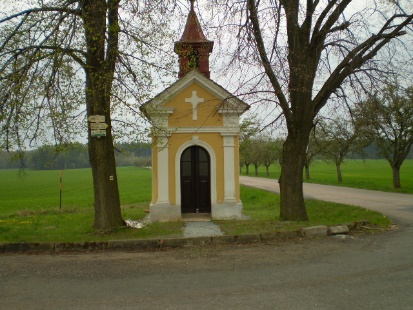 Urbanice 12                                                                          535 01 Přelouč                                                                                                    Tel: 725816172                                                                                                                    e-mail: urbaniceobec@seznam.cz                                                                            vyřizuje: Vyčítal JanIČO: 00580490Dne: 20.11.2022Informace o počtu a sídle volebních okrskův obci / městě / městysi / městském obvodu Urbanicepro volbu prezidenta České republikykonanou ve dnech 13. a 14. ledna 2023(případné II. kolo ve dnech 27. a 28. ledna 2023)V souladu s ustanovením § 14 odst. 1 písm. d) zákona č. 275/2012 Sb., o volbě prezidenta republiky a o změně některých zákonů (zákon o volbě prezidenta republiky), ve znění pozdějších předpisů,  i n f o r m u j i ,že volba prezidenta České republiky proběhne ve dnech 13. a 14. ledna 2023 (případné      II. kolo ve dnech 27. a 28. ledna 2023) v obci / městě / městysi / městském obvodu Urbanice v následujících volebních okrscích, jejichž sídly jsou:volební okrsek č. 1:zasedací místnost budovy Obecního úřadu Urbanice, č.p. 12	.	.	.V Urbanicích  dne 20.11.2022																								     ………………………………			podpis starosty